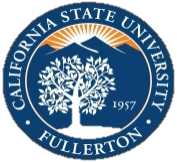 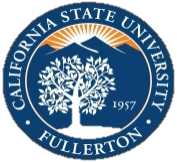 Your Sexy Title Goes HereConcept PaperCalifornia State University, Fullerton is the only four-year public Hispanic-Serving Institution (HSI) in Orange County, where more than 50% of its 40,000 students are ethnic minorities: 43.8% Hispanic; 21.5% Asian/Pacific Islander; 2% Black; 19.3% White; 7.1% international students; 3.9% multiple races. CSUF ranks No. 4 in the nation for the number of bachelor's degrees awarded to underrepresented students according to the latest issue of Diverse Issues in Higher Education. The College of Education’s fully online master’s program ranks No. 4 of 317 schools, the programs for educators are No. 1 in California, the curriculum and instruction program is ranked at No. 26 in the nation and No. 2 in the state according U.S. News & World Report (September 2019) which also ranked CSUF fourth in Top Public Schools in the Western region, third in Best Undergraduate Teaching and fifth in Most Innovative Schools. Project Description: http://www.fullerton.edu/doresearch/resource_library/boilerplate_information.phpThe Importance of the Project: Project Goals: Budget:Duration: Subject Matter Expert:  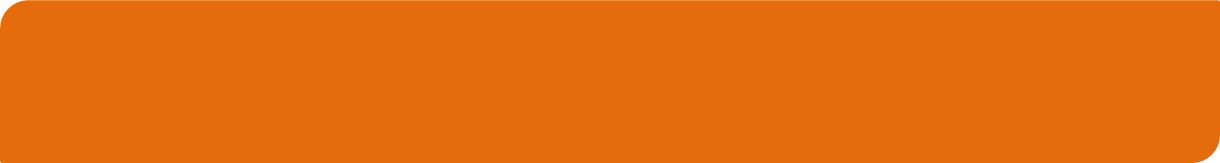 